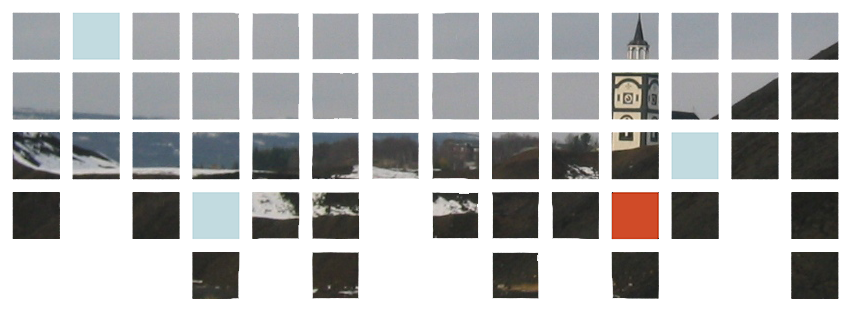 Slektsforskerdagen 2019Velkommen til slektsforskerdaglørdag 26. oktober 2019på Eldresenteret, Røros kl. 11 - 15.Program* Orientering om Slekt og Data Røros* Tilstede er også: Røros Museums- og historielag, Seniornett Røros.       Utstilling av bøker fra Amneus Bokhandel.* Har du en slektsnøtt - ta med og vi prøver å hjelpe.Enkel servering 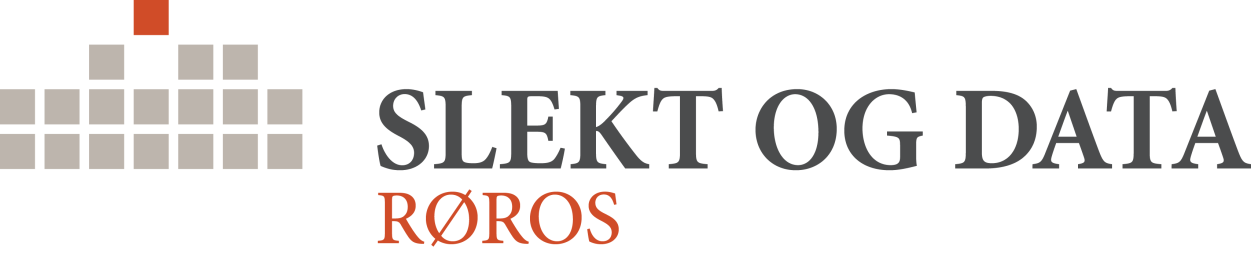 